INTEGRATED EVALUATIONPreparing a mini-talk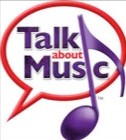 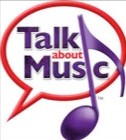 ResearchYou are going to prepare a mini-talk (around 2 minutes) about a musician, orchestra or music festival. First, you have to do some research to prepare your talk. You may choose: a famous musician/composer and talk about his life: who he/she is, how old he/she is, where he lives, what he/she is famous for, what kind of music he/she produces/sings, his most famous hits; musicians that are making a difference in the world; and present the same information as in item a, above. orchestras or festivals of the mainstream and describe, in the case of the orchestra, where they are based in, what kind of presentations they do, if they have community service; in the case of the festivals, where they happen, how many days, what kind of musicians/music we find there, if there are services, etc.    Preparation and Delivery With the information, prepare 2 or 3 slides with the main ideas you want to talk about. You can include pictures/videos to illustrate your points.  Rehearse (ensaie) your talk, 2 or 3 times. You can record it on the whatsapp and send to the teacher for evaluation. Post your presentation/slides on the moodle and be ready to make your presentation in class. 